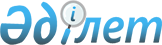 Об утверждении Правил оказания социальной поддержки и установления размера по оплате коммунальных услуг и приобретению топлива специалистам государственных организаций здравоохранения, социального обеспечения, образования, культуры, спорта и ветеринарии, проживающим и работающим в сельских населенных пунктах города ЖезказганРешение Жезказганского городского маслихата Карагандинской области от 22 июля 2020 года № 49/424. Зарегистрировано Департаментом юстиции Карагандинской области 28 июля 2020 года № 5981
      В соответствии с Законами Республики Казахстан от 23 января 2001 года "О местном государственном управлении и самоуправлении в Республике Казахстан" и от 8 июля 2005 года "О государственном регулировании развития агропромышленного комплекса и сельских территорий" Жезказганский городской маслихат РЕШИЛ:
      1. Утвердить Правила оказания социальной поддержки и установления размера по оплате коммунальных услуг и приобретению топлива специалистам государственных организаций здравоохранения, социального обеспечения, образования, культуры, спорта и ветеринарии, проживающим и работающим в сельских населенных пунктах города Жезказган согласно приложению к настоящему решению.
      2. Признать утратившим силу решение Жезказганского городского маслихата от 26 декабря 2018 года № 31/287 "О предоставлении социальной помощи на приобретение топлива специалистам государственных организаций проживающим и работающим в сельских населенных пунктах города Жезказган" (зарегистрировано в Реестре государственной регистрации нормативных правовых актов за № 5100, опубликовано в Эталонном контрольном банке нормативных правовых актов Республики Казахстан в электронном виде 09 января 2019 года, в газетах "Жезказганский вестник" от 18 января 2019 года № 2 (258), "Сарыарқа" от 11 января 2019 года № 01 (8115)).
      3. Настоящее решение вводится в действие по истечении десяти календарных дней после дня его первого официального опубликования. Правила оказания социальной поддержки и установления размера по оплате коммунальных услуг и приобретению топлива специалистам государственных организаций здравоохранения, социального обеспечения, образования, культуры, спорта и ветеринарии, проживающим и работающим в сельских населенных пунктах города Жезказган Глава 1. Общие положения
      1. Настоящие Правила разработаны в соответствии с Законами Республики Казахстан от 23 января 2001 года "О местном государственном управлении и самоуправлении в Республике Казахстан" и от 8 июля 2005 года "О государственном регулировании развития агропромышленного комплекса и сельских территорий" и определяют порядок и размер оказания социальной поддержки по оплате коммунальных услуг и приобретению топлива (далее - социальная поддержка) специалистам государственных организаций здравоохранения, социального обеспечения, образования, культуры, спорта и ветеринарии, проживающим и работающим в сельских населенных пунктах города Жезказган.
      2. Назначение и выплата социальной поддержки осуществляется уполномоченным органом - государственным учреждением "Отдел занятости и социальных программ города Жезказган". Глава 2. Порядок и сроки оказания социальной поддержки
      3. Для получения социальной поддержки акимы сел, поселков и сельских округов предоставляют списки работников здравоохранения, социального обеспечения, образования, культуры, спорта и ветеринарии, проживающих и работающих в сельских населенных пунктах города Жезказган с предоставлением следующих документов без истребования заявлений от получателей:
      1) копия документа, удостоверяющего личность (заверенного печатью акима села, поселка, сельского округа);
      2) справка с места работы (с указанием должности);
      3) документ, подтверждающий наличие лицевого счета в банке второго уровня или в организациях, имеющих соответствующую лицензию на осуществление банковских операций.
      4. Основанием для отказа в оказании социальной поддержки является:
      1) предоставление неполного пакета документов согласно перечню, указанному в пункте 3 и (или) документов с истекшим сроком действия;
      2) недостоверность сведений или несоответствие документов.
      5. Специалисты государственных организаций здравоохранения, социального обеспечения, образования, культуры, спорта и ветеринарии, при совмещении должностей имеют право обратиться за социальной поддержкой по одной из занимаемой должностей.
      6. Срок обработки документов на оказание социальной поддержки с момента сдачи документов акиматами сел, поселков и сельских округов в уполномоченный орган - 15 календарных дней.
      Прием документов по спискам производится уполномоченным органом с сентября по декабрь текущего года.
      Результат оказания социальной поддержки – выплата, произведенная один раз в год согласно плана финансирования. Глава 3. Установление размера оказания социальной поддержки
      7. Установить социальную поддержку на оплату коммунальных услуг и приобретению топлива специалистам государственных организаций здравоохранения, социального обеспечения, образования, культуры, спорта и ветеринарии, проживающим и работающим в сельских населенных пунктах города Жезказган в размере 10 (десяти) месячных расчетных показателей за счет средств бюджета.
					© 2012. РГП на ПХВ «Институт законодательства и правовой информации Республики Казахстан» Министерства юстиции Республики Казахстан
				
      Председатель сессии 

А. Досанов

      Секретарь Жезказганского городского маслихата 

С. Медебаев
Приложение к решениюЖезказганского городскогомаслихатаот 22 июля 2020 года№ 49/424